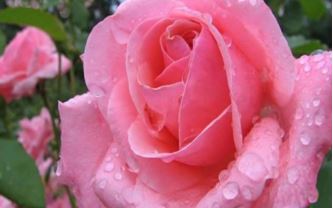 A Szeretet Szellemének válasza az üzenetfordításokra és a mennyei életszabályokraÜzenet témák: Szívből jövő köszönet egy égi kettős párostól a legkedvesebb Szeretetléleknek, hogy ráhangolódtak a Szeretetcseppek olvasóira és hallgatóira. Mit lenne fontos figyelembe venni a fordítási munkában a szerelmi cseppek. Milyen lehetőség van az üzenetszövegek magasabb szintű átalakítására. Megjegyzések a magas rezgésű üzenetszövegekből hangfájlok létrehozásához. Az élet égi szabálya szerint a tiszta fénylények önzetlen munkáját a közvéleményért isteni többletenergiák beáramlásával jutalmazzák; ez vonatkozik az égen kívüli lényekre is. Miért nem a megtestesült tervlényeknek kell adományokat felhasználniuk a mennyei üdvtervben végzett munkájukra, hanem már a kiadásokra. Amely üdvtervvel a lények eltávolodnak minden lény egyenlőségétől. Miért nem tud Isten szelleme vagy más mennyei fénylények beleegyezésünk nélkül betekinteni evolúciós emlékezetünkbe. * * *"Rendkívül nagy a kiáradó szeretet a személytelen Én Vagyok-Istenség szívedből, az égi zenit napból, amelyből fáradhatatlanul feliratozod a legnagyobb fényességeddel az összes egyetemes égitestet az égi lényen belül és kívül, és minden kozmikus pillanatban alázatosan a háttérből felemelő és fenntartó energiákat adsz minden benne lévő életnek. Mi, égi lények nem tudjuk felfogni irgalmas szeretetedet a maga teljességében, mert zseniális tudatod tartalmazza a teremtés életének minden olyan raktárát, amelyet egyetlen tiszta lény sem képes magába szívni fejlődésében, mert lényünk-életmagja nem rendelkezik az ehhez szükséges befogadóképességgel és energiapotenciállal. Amikor bennünket, tiszta égi lényeket újra és újra megérintesz szívmelengető szeretetfénysugaraddal a kommunikációd során, vagy amikor áthatolsz fényrészecskéinkbe, mert alázatosan információt kértünk tőled, akkor nagy boldogsággal örülünk, és soha nem tudunk betelni vele, mert szeretetsugarad számtalan grandiózus és elsöprő képet tartalmaz, amelyek nagyon lenyűgöznek minket, mert még soha nem láttunk ilyet. Ezt szívből köszönjük." Ez szívünkből jött bevezetésként, az isteni üzenetre való belső ráhangolódásért a Szeretetcsepp Kinyilatkoztatások olvasói és hallgatói számára. Intenzív szív imádságod és belső megnyílásod után a mennyei-isteni kinyilatkoztatási áramlatok számára, te, mennyei hírnök a földön, érzékelted és előre leírtad szeretetünk és hálánk érzéseit, amelyeket a kozmikus pillanatban örömmel mutattunk be a szeretet mennyei szellemének az Én Vagyok-ban. Ez azért történt, mert képekben közvetített egy üzenetet a fénytudatunkba a spirituálisan orientált embereknek való továbbítás céljából, amelyen keresztül a beérkező energiáit boldogságérzetként érzékeltük magunkban. Mi két tiszta égi lény vagyunk, egy kettős páros, akik az isteni utasítás szerint jelen lehetnek veletek, hogy megvédjenek benneteket, és hogy átadják az üzenetét a lelketek-emberi tudatosságotokba.A szeretet egyetemes szelleme fénytudatosságunkban üzenetet közvetített nekünk, égi lényeknek, nektek, spirituálisan orientált embereknek, amelyben válaszol a kérdésetekre az Én Vagyok szeretetcseppek más nyelvre való lefordításával kapcsolatban. Ebből aztán felismerheti, hogy mit lenne fontos figyelembe venni az égiek szempontjából.Sok földi évvel ezelőtt a szeretet szelleme a hírnökön keresztül arra kérte a szellemileg orientált embereket, hogy fordítsák le a szeretet mennyei üzeneteit más nyelvekre, ha valaki közületek jó nyelvtudásra tett szert egy másik nyelvben, vagy jó nyelvtani ismeretekkel rendelkezik a fordításhoz. A fordításhoz kinyilatkoztatott nektek egy üzenetet, amelyben megemlített néhány kritériumot a fordítók számára. De sajnos még senki sem kereste meg Önt, aki a megzenésített szerelmi cseppeket feltette az internetre - ezt nagyon sajnálja. A szeretet mennyei szelleme tudja, milyen nehéz ebben a bukás világában erre a nem könnyű mennyei üdvösségi feladatra megfelelő, szellemileg tájékozott, önzetlen embereket találni, akik szívük mélyéből hajlandóak belső meggyőződésből komolyan megvalósítani lényük szellemi nemesítését, hogy közelebb kerüljenek a mennyei élethez.A szeretetszellemnek szüksége lenne egy szellemileg egészen megtisztult, szívbéli tulajdonságokkal rendelkező fordítóra, de sajnos eddig senki sem jelentkezett nálatok erre a mennyei feladatra. Ezért egy spirituálisan orientált ember, egy hűséges szeretetcsepp barát (kristály barát) úgy döntött, hogy más utat választ a fordításhoz. Isten Szeretetcseppjeit olvasva és hallgatva belülről érezte, hogy azok nagy energiapotenciált tartalmaznak, ráadásul olyan mély égi ismereteket és részletes magyarázatokat a Szeretetszellemről, amelyek még ismeretlenek voltak számára, és amelyeket még soha nem olvasott más hírnökökről szóló üzenetekben. Ezek annyira megtetszettek neki, hogy elhatározta, hogy Isten szeretetcseppjeit megzenésíti az interneten, ahogyan azt előtte és utána más spirituálisan orientált emberek is tették nagy elkötelezettséggel és belső örömmel. Az a tény, hogy ez lehetővé vált a javíthatatlan bukott lények e sötét világában, különösen boldoggá teszi a szeretetszellemet és minket, mennyei tiszta fénylényeket. Ezt ő és mi is nagyon köszönjük nekik!A szellemi és szívbeli ember, a mi földi mennyei testvérünk, aki már a beállítással foglalkozik, erős impulzusokat érzett a lelkéből, miután elolvasta az üzenetet, hogy a fordítók kezdjék el egy üzenet lefordítását és beállítását, nevezetesen, hogy először a világnyelvi köznyelvre, az angolra fordítsák le, mivel ezt a nyelvet sok országban tanítják az iskolákban. Ennek köszönhetően sok különböző nemzetiségű ember jól tud egymással kommunikálni mind szakmailag, mind magánéletben. Mivel szellemi ismeretségi köréből nem ismert senkit, aki elvállalhatta volna ezt a fordítási feladatot, csak egyetlen lehetőséget látott, hogy a fordítást olyan emberekkel végeztesse el, akik nem spirituális beállítottságúak, és akik ezt fizetségért teszik.Most azt kérdezed, hogy a szeretet szelleme helyesli-e ezt.A válasza a következő:Az isteni szeretetcseppek fordítása nem spirituális beállítottságú emberek által, akik csak fizetésért vállalják ezt a tevékenységet, mennyei szempontból nem kívánatos, mert a fordítók nem rendelkeznek az ehhez szükséges magas rezgéssel a lélekben-emberi tudatukban. Nektek, spirituálisan orientált embereknek már ismert, hogy minden leírt és lefordított szó, amely egy isteni, magas rezgésű üzenetből származik, a fordítás során eléggé lefelé alakulhat, ha azt olyan személy végzi, aki nem tudja megerősíteni az isteni üzenet tartalmát a szívéből. Ezenkívül a fordításban befolyásolhatják őt a halk hangok, például a diszharmonikus zene vagy a szobájában tartózkodó mások világi beszélgetései. Ezek az elnyelt alacsony rezgések minden általa fordított szóra rátelepednek, és a megkomponált vagy megzenésített szerelmi cseppek olvasója vagy hallgatója aztán kellemetlen rezgésekként elnyeli őket. Ez az, amit a szeretet szelleme meg akar akadályozni és amitől meg akar védeni benneteket. Ezért mennyei szempontból nem kívánatos, hogy egy isteni üzenetet olyan valaki fordítson le, aki még nem fér hozzá a belső szeretetszellemhez, és még mindig nagyon világias életet él.De égi szempontból van egy szellemi-technikai lehetőség arra, hogy a fordítás magasabb rezgésbe kerüljön, vagyis a fordítónak az isteni üzenet szavaiba írói tevékenysége során beáramló és azokhoz mágnesként tapadó alacsonyabb gondolatait és hangjait a lehető legnagyobb mértékben semlegesítse, és magasabb rezgésbe helyezze. Hogy ez hogyan lehetséges, azt most a szeretet szelleme magyarázza el nektek egy mennyei fénylényen keresztül.Ha a lefordított üzenetet elmentette a számítógépére, kérjük, nyissa meg, és a Ctrl és az A billentyűkkel jelölje meg az egész üzenet szövegét kékkel, ahogyan a teljes fájl szövegének nyelvtani ellenőrzésénél is teszi. Ezután hagyd az üzenet szövegét kékkel jelölve a számítógépben, menj szívből jövő imába, és kérd meg a mennyei szeretetszellemet, hogy szeretetsugarával az üzenet szövegének minden egyes szavát magasabb rezgésbe mozdítsa, de egyben semlegesítse a szavakhoz kapcsolódó, a fordítótól érkező alacsony képi információt is.Amikor intenzív szívbeli imában vagy, kérlek, tedd a kezed a számítógép billentyűzetére, ugyanúgy, ahogy a gyógyítók teszik a kezüket a gyógyulni vágyókra. A magas rezgésű szív ima pillanataiban az isteni energia átáramlik a tudatosság lélekközpontjain, onnan pedig az idegpályákon keresztül a tenyeredbe és tovább a billentyűzetbe. Onnan elektromágneses impulzusokon keresztül a másodperc töredéke alatt a világidőd töredéke alatt áramlik a számítógépben a lefordított üzenet megjelölt egyes szavaiba. Az isteni energiák ezen átviteli folyamata után minden betű most fényesebb fényt sugároz, mint korábban. Mi, égi lények látjuk a különbséget, és örülünk, amikor az égi isteni forrásból származó üzenet szinte újra a régi fényerejében ragyog. Ez a folyamat csak azért történhet meg, mert a számítógépben vannak olyan vezérlőprogramok, amelyek elektromágnesesen összekötik a billentyűzetet a képernyővel, vagyis minden egyes betű, amelyet beírunk, továbbításra kerül a számítógép processzorához - a számítógép szívéhez -, majd a képernyőn megjelenő, aktivált írófájlhoz. A láthatatlan folyamat jobb megértése érdekében a szeretetszellem kibővíti magyarázatát.Minden ember belső energiát sugároz - ti ezt aurasugárzásnak nevezitek -, mert testetek minden sejtje anyagi elektromágneses részecskékkel van ellátva, és energiákat tartalmaz. Ez azt jelenti, hogy amikor egy dokumentumot írsz a számítógépeden, és előtte szívből imádkoztál, a magasabb rezgésű, pozitív töltésű testsejtjeid energiája a tenyereden és az ujjaidon keresztül összekapcsolódik az elektromosan hálózatba kötött billentyűzettel, amely aztán elektromágneses impulzusokon keresztül áramlik az egyes betűkbe és az írásfájl teljes szövegébe. Ezért látjuk mi, égi lények, a számítógép képernyőjén, hogy a leírt szavaknak nagy fényerejük van-e vagy csak kevés, és azt is, hogy tartalmaznak-e negatív, sötét energiákat, amelyekhez a szerző lélek-emberi tudatának memóriapotenciáljából vonzó kis képek kapcsolódnak. Amikor az üzenetszöveg magasabb szintű átalakítására vállalkozol, fontos, hogy intenzív szív imában legyél, mert csak így lélek lényed magjának két részecskéje különösen erősen lüktet és vonzza az égi ősi központi zónából a számodra fenntartott üdvösségterv lényei számára fenntartott isteni energiákat, amelyek aztán rajtad keresztül áramlanak bele az írásfájl szövegébe.Az alapító már évek óta rendszeresen elvégzi ezt a magasabb szintű átalakítást, miután befejezte a már kijavított üzenet elolvasását, amelyet aztán közzétesz az interneten. Ennek oka az volt, hogy gyakran érezte a javító testvérek alacsony rezgéseit néhány mondatban. Ezért szívélyesen megkérdezte a szeretet szellemét, hogy tudna-e neki olyan lehetőséget mutatni, amely az üzenetet magasabbra rezegtetné. Miután türelmesen várt egy ideig, amikor felébredt, a lelkén keresztül kapott tőle egy második képet a megoldáshoz.Mivel jelenleg nincs más lehetőséged arra, hogy az üzeneteket szellemileg érett emberek fordítsák le más nyelvre, annak érdekében, hogy a mennyei szeretetcseppeket más országok szellemileg kereső embereinek is felajánlhassuk, továbbra is szakértő és tapasztalt embereknek adhatod a szeretetcseppeket fordításra. Ezt követően, kérjük, használjátok az Isten-Szellem által javasolt módot, hogy növeljétek a lefordított üzenet szövegének rezgését a számítógépben. Az Isten-Szellem azonban azt ajánlja, hogy ha van valakid, aki ezt megteszi, a biztonság kedvéért ellenőrizd az üzenet jelentését, mert a hallgatók számára elengedhetetlen, hogy helyesen értsék például a mennyei életszabályokat. A szeretet szelleme most tájékoztat benneteket a külföldön már lezajlott fordításokról, amelyekről semmit sem tudtok.Bizony, a Föld más nyelveket beszélő országaiban számos olyan ember van, aki belső örömmel és hálával olvassa a mennyei szeretetcseppeket, és hallgatja is azokat megzenésítve, mert az Önök országában végzett hosszabb szakmai tevékenységüknek köszönhetően jó nyelvtudásra tettek szert. Néhányan belülről érezték, hogy a családjukban és ismeretségi körükben élő, az Önök nyelvét nem ismerő embereknek is joguk van ahhoz, hogy valamit megtudjanak a mai, az emberiség számára még ismeretlen Isten bölcsességeiből, ha szívükben nyitottak erre. Ezért kezdtek el lefordítani néhány olyan üzenetet, amelyek különösen a szívükben szólították meg őket, a nemzeti nyelvükre. Nehéznek találják a fordítást, mert néhány spirituális szó nem létezik a szókincsükben. De megpróbálnak olyan megfelelő szavakat találni az interneten, amelyek közelebb állnak Isten Lelkének jelentéséhez, és aztán ezeket használják. Nagyon komolyan veszik mennyei feladatukat, és boldogok, amikor sikerül újra lefordíttatniuk egy isteni szeretetcsepp üzenetét, hogy azt a lakókörnyezetükben élő érdeklődőknek ajánlhassák. Mindig megnézik az interneten már felkínált üzenetek listáját, hátha egy új és érdekes üzenet érkezik Istentől, amelyet nagy örömmel szeretnének újra lefordítani. Ezek olyan spirituális beállítottságú emberek, akiknek a lelke egyszer már önként inkarnálódott egy üdvösségtervi feladatra, és most szívből jövő emberi lényén keresztül érzi, hogy elérkezett inkarnációjának céljához, hogy tovább tökéletesítse magát spirituálisan, hogy földi élete után egészen közel kerülhessen a mennyei világokhoz.Az ilyen szellemileg jól összehangolt jószívű emberek képesek magasan rezegni lélekemberi tudatukkal, ezért fordításaik is magas szórezgéssel rendelkeznek, ami nagyon pozitívan hat az olvasókra, még akkor is, ha fordításaik nem egyeznek szóról szóra a szeretetcseppek szövegével. A fordításban a lényeg egy isteni kijelentés jelentése, és ha ez magas rezgésű szavakba öltözik, akkor érett szellemi gyümölcsöt terem. A visszatérni akaró lélek és a belső szeretet-szellem orientált emberi lény számára ez felemelő szellemi táplálék, amely spirituálisan jóllakottan és boldogan tartja őket. Az istenfélő emberek ilyen fordításait, akik a háttérben teljesítik felelős mennyei feladatukat a földön, a szeretet mennyei szelleme támogatja és további erővel támogatja.Sok vallási kötődés nélküli szeretetlelkű ember él a földön, de csak keveseknek sikerült eddig megtalálniuk az isteni szeretetcseppeket. Ezért kéri a mennyei Szeretetszellem a tiszta fénylényeket, hogy folyamatosan keressék a Szeretetcseppek fordítóit. Még néhány tipp a Szeretet Szellemétől a Szeretetcsepp üzenetek kijavításához.A szellemileg orientált emberek korrekciója önként, szabadidejükben történik, akik meghallották a bennük lévő mennyei szeretetszellem erre irányuló hívását, és szívből követték azt. Megtörténhet velük, hogy néhány pillanatra nem koncentrálnak, és a korrekció közepette különféle gondolatok kúsznak be, amelyek világi orientációjú bizonyos képi információkat tartalmaznak a tudatalattiból. Hogy ezek ne kerüljenek bele az általuk beillesztett vagy megváltoztatott üzenet szavaiba, és ne alakítsák át azokat lefelé, égi szempontból jó lenne egy rövid időre megszakítani a javítást, vagy hosszabb szünetet tartani, mert a felső tudatukban még mindig ott keringenek és foglalkoztatják őket a gondolatok. Csak akkor kezdjék újra, amikor már biztosak benne, hogy nem rezonálnak bennük további gondolatok, vagy csak másnap folytassák a korrekciót. Isten Lelke tudja, hogy a javítóknak milyen nehéz egy üzenet számos kijelentését nyelvtanilag ellenőrizni, azaz megragadni egy isteni kijelentés értelmét, és ellenőrizni, hogy a hírnök által hallott és leírt szavak megfelelőek-e, vagy pedig megfelelőbb vagy tartalmasabb szavakkal kellene helyettesíteni őket. Mennyei-földi tevékenységükben nagyon feszültek, ezért Isten Lelke arra kéri őket, hogy újra és újra tartsanak egy kis szünetet, hogy ne fáradjanak el túl gyorsan az intellektuális tevékenységük vagy a hatalmas szellemi munka miatt. A szünetben jó lenne, ha intenzív szívimádsággal új energiákat kérnének a mennyei-isteni forrásból, vagy rövid ideig nem megerőltető fizikai gyakorlatokat végeznének, mert ez segít nekik, hogy ismét több energiával, koncentrációval és örömmel folytassák a mennyei szívfeladatot.De a személytelen Isten-Szellem és mi, mennyei lények is megértő szívű lények vagyunk, ezért nagyon is megértőek vagyunk, ha a javítás során helyesírási hibákat követsz el, vagy ha elnézel egy helytelen mondathelyet, és nem javítottad ki. Ezért Isten Lelke arra kéri a megzenésített üzenetek olvasóit és hallgatóit is, hogy ne tulajdonítsanak olyan nagy jelentőséget a tökéletesen megkomponált üzeneteknek, hanem elsősorban az egyes isteni kijelentések mély kinyilatkoztatási értelmére figyeljenek. Ily módon megnyitjátok magatokban a szívből jövő megértés mennyei minőségét a földi ruhába öltözött tökéletlen testvéreitek és nővéreitek számára, és saját magatok számára is, hiszen ti is elkövetitek akaratlanul a hibákat a gondolkodásban, a beszédben vagy a nehéz emberi élet valamely tevékenységében.Még egy dolog a szerelemcseppek beállításáról égi szempontból.A szerelmi csepp üzenet szövegének megzenésítéséhez egy ember által beszélt hangot használnak, amelyet a Földön lehet megvásárolni. A memóriaprogramban nagy mennyiségű, az Ön nyelvhasználatából származó szó van tárolva. De talán el tudjátok képzelni, hogy a női és férfi hangok nem egy spirituálisan orientált emberi lénytől származnak, és ezért nincs magas rezgésük. De amikor hagyod, hogy a szeretetszellem magas rezgésű üzenetszövegét a hangzó program olvassa fel, akkor az üzenet rezgése túlnyomórészt minden egyes megzenésített szóra áttevődik. Erre jött rá a hírnök, amikor meghallgatta a megzenésített szerelemcsepp szöveget. De kérjük, ügyeljen arra, hogy a szinkronizáláshoz mindig az eredeti üzenetet használja, mert különben a magas üzenetrezgés akusztikusan vagy a beszédhangba nem vihető át.És még egy dolog a szeretetcseppek szinkronizálásáról, amit szívből jövő, spirituálisan orientált emberek végeznek, akik aztán különböző vevőkészülékeken kínálják őket a spirituálisan kereső embereknek.A szeretet mennyei szelleme mindig rád bízza, hogy női vagy férfi hangot használsz-e a beállításhoz, ő nem szól bele. De ő egy égi nézőpontból szeretne hozzászólni. Mindannyian, akik spirituális beállítottságúak vagytok, és szeretitek olvasni vagy hallani a megzenésített mennyei-isteni szeretetcseppeket, más tudatossággal rendelkeztek a kozmikus pillanatban, és ez azt jelenti, hogy ezért más a lelketek-emberi tudatosságotok rezgése, és a tudatotok másképp érzékeli az emberi hang hangot. Az egyik ember nagyon kellemesnek találja magában a megzenésített női hangot, mert az ő tudatában lágyabban hangzik, mint egy férfi hangja, és ezért úgy véli, hogy jobban illik az isteni szerelmi cseppekhez. Egy másik viszont nem találja olyan jónak a női hangot, amit a testvérek az interneten kínálnak, mert jobban szereti a férfihangot, amikor az üzeneteket megzenésítik. Mennyei szempontból nehéz vállalkozás ez azoknak az embereknek, akik szabadidejükben szívvel-lélekkel igyekeznek megzenésíteni a szerelmi cseppeket. Nem lehetséges, hogy minden ember kedvében járjanak, vagy hogy a szerelmescseppek szinkronizálásánál a különleges kívánságokra reagáljanak - ez a beszédsebesség beállítására is vonatkozik. De keresik a lágyabb beszédhangú férfi és női hangú műsorokat, amelyek jobban megfelelnek a szeretetcseppek magasabb rezgésű, spirituálisan orientált hallgatóinak. Ha meg akarsz felelni a lények égi egyenlőségének igazságos kettős elvének, a szeretet szelleme azt ajánlja, hogy felváltva használd a női hangot, majd a férfi hangot az üzenet megfogalmazásához, ha szelíd és harmonikus beszédhanggal rendelkeznek. Azt ajánlja, hogy ne állítson be gyors beszédtempót, mert különben az érzékeny hallgató lélekemberi tudata belső nyugtalanságot fog érezni.A szeretet mennyei szelleme impulzusokkal támogatja őket a keresésben, hogy szelíd és harmonikus hangon megszólalva megtalálják a programokat. De ez nagyon időigényes ebben a világban, és sajnos nagyobb kiadásokkal jár, amelyeket egyedül nem tudnak elviselni. Ezért Isten Lelkének szívből jövő kérése a Szeretetcseppek megzenésített üzenetek minden olvasójához és hallgatójához, hogy támogassátok testvéreiteket, akik szívből jövő erőfeszítéseket tesznek a Szeretetcseppek megzenésítéséért, és akik már egy ideje kínálják nektek az interneten, egy szívből jövő kis adománnyal, ha ez számotokra lehetséges, hogy ki tudják fizetni a sok kiadást, ami az üdvösségterv feladatukkal kapcsolatos. De az önök kis adományait csak a kiadásaikra kellene felhasználniuk, de nem a mennyei üdvösségterv feladatában végzett önkéntes munkájukra, mert különben Isten Lelke már nem fogja őket további energiákkal támogatni. A szeretet mennyei szelleme rajtunk, tiszta fénylényeken keresztül kéri a spirituálisan orientált embereket, akik szeretik a megzenésített szeretetcsepp-üzeneteket hallgatni, hogy legyenek megértőek és türelmesek testvéreik iránt, akik sok órát töltenek az üzenetek megzenésítésével és az internetre való feltöltésével. Szellemi, Isten-központú emberként elégedettnek és hálásnak kellene lenniük, hogy ebben a földi korszakban Isten Szelleme ilyen nagyszerű lehetőséget kínál számukra, hogy a bölcsesség kimeríthetetlen mennyei isteni forrásából szeretetcsepp-üzeneteket kapjanak, amelyek olyan szellemi részleteket tartalmaznak, amelyek számotokra, emberek számára ismeretlenek, ráadásul ilyen nagy számban. Ez lehetőséget kínál arra, hogy új és értékes tudásra és spirituális fejlődésre tegyetek szert mindössze rövid földi idő alatt.A megzenésített üzenetekkel kapcsolatban a szeretet szelleme az őszinte önismerethez nyújt segítséget.Aki egy megzenésített üzenet hallgatása közben masszív ellenérzéseket és gondolatokat érez magában a női vagy férfi hanggal szemben, kérdezze meg magától, hogy mi az oka ennek. Általában azért, mert a lélekben egy teher van ebből vagy egy másik életből, vagyis a lélekben az egyenlőség égi kettős-lét törvényének megsértése kell, hogy legyen. Ilyen reakció csak akkor következik be, ha az ember vagy egy túlvilági lény kevesebb tiszteletet tanúsít a lét női vagy férfi princípiuma iránt, és ezért figyelmen kívül hagyja a lét egyenlőségét. Most a szeretet mennyei szelleme még mindig megmagyarázza nektek, rajtunk, mennyei lényeken keresztül, hogy miért nem bocsát további energiákat az üdvtervben részt vevő emberek rendelkezésére, ha az adományokat magánjellegű szükségleteikre, például utazásokra, rendezvényekre, vagy jövedelmük, vagyonuk növelésére fordítják, ahelyett, hogy az üdvterv feladatukkal kapcsolatos kiadásaikra fordítanák. De ilyen magatartással jogtalanul gazdagodnának meg, és ezzel elárulnák a szíves adományozók bizalmát.Az égi Eredeti Központi Napból származó további energiáival kapcsolatban, amelyekkel megajándékozza a tiszta égi lényeket, amikor önként vállalnak feladatot a közért, a szeretet egyetemes szelleme szeretné, ha megértenétek a végtelen számú égi életszabályok - ti törvényeknek is nevezitek őket, amelyek szerves részeként gazdagítják evolúciós életünket, és amelyeket zseniálisan adminisztrál számunkra - egyikét, hogy jobban el tudjátok képzelni, hogyan épül fel és épül fel égi életelvünk. A következő életszabályt azoknak az embereknek is komolyan kell venniük és követniük, akiknek belső fénylénye kikerült a mennyei lényből, hogy önként teljesítsenek egy üdvösségtervi feladatot az Ősz-lényben. Számunkra, égi lények számára örömteli, hogy néhányan közülük már a létük finomításán keresztül a mennyei visszaúton vannak. A nehéz életkörülmények ellenére egyeseknek sikerült örömmel végrehajtaniuk üdvösségtervük feladatát, amelyet belső lényük egykor önként vállalt a földi létük idejére. Nos - az égi kettős lények egy eon ciklus befejezése után az Ős-Központi Naptól igazságos módon megkapják ugyanannyi energiát egy újabb eonra, hogy azt fénylényük energia- és evolúciós adattárában tárolják. Ez a Belső Én, egy olyan energiatároló, amely közvetlenül állandó energetikai és információs kapcsolatban áll az életmagjukkal, és amelynek energiája a szabad, független és boldog bolygói életükhöz rendelkezésükre áll. A kapott energiákat önállóan, a Szeretetszellem közreműködése nélkül osztják be, olyan jól, hogy ezek elegendőek számukra a következő új éonig. Mivel a mennyei Lényben a fénylények evolúciós életéhez mindig új alkotások járulnak hozzá egy kellemes alkalomra, és bolygóváltozások vagy új tervek vagy új bolygóteremtések készülnek ebben a tekintetben, szükséges, hogy a lények önként és önzetlenül részt vegyenek ebben. Tudásuktól függően úgy érzik magukban, hogy lelkileg már elég érettek egy különleges feladatra a sok közül, és szívesen vállalják azt önként. Ezután örömteli beleegyezésüket és hajlandóságukat küldik a szeretet szellemének képi formában. Ezután részletes képekkel instruálja őket a feladatukhoz. Mielőtt elkezdenék, az Eredeti Központi Napból további energiákat kapnak a raktározott életenergiáikhoz, amelyek általában elegendőek számukra, amíg be nem fejezik a feladatukat. Ha mégis szükséges javításokat kell végrehajtaniuk egy alkotáson, akkor a szeretet szelleme további plusz energiákat ad nekik.Mi égi lények, amikor megteremtettük az Én Vagyok Istenséget - ti Szeretetléleknek vagy más néven is hívjátok - a legnagyobb egyetemes tudatosságában a számtalan életszabály-tárolóhoz, amelyek minden égi lényre egyformán érvényesek, ráadásul a következőket is átadtuk neki: az égi lények önzetlen munkáját a közért . Így egy égi lény csak akkor kap további energiákat, ha önként és önzetlenül részt vesz egy teremtési akcióban. Ez ránk, égi lényekre is vonatkozik, amikor önként vállaljuk egy alacsonyabb rezgésszámú bukási birodalomban lévő lény védelmét, vagy azt a nehéz feladatot, hogy egy égi hírnöknek szóló isteni üzenetközléseket továbbítsuk a lélekemberi tudatosságba. Az égi hírnök további isteni energiákat is kap az üdvösségterv feladatához. Az energia egy részét közvetlenül a magas rezgésű lelki-életmagján keresztül kapja a belső én energiatárolójába az üzenet befogadása során, az energia fennmaradó részét pedig rajtunk, égi lényeken keresztül a befogadó sejtekbe az éjszakai mélyalvás során. De az isteni energiák csak akkor válnak hasznára, ha nem használja fel az adományokat az ő mennyei üdvtervére. De megpróbálhatja fedezni a kiadásait a kisebb adományokból, például az üzenethirdetésekre, valamint a szeretetcseppek másolására és elküldésére a szívre nyitott embereknek, akik nem engedhetnek meg maguknak számítógépet, vagy nem rendelkeznek elegendő tudással az üzenet lekérdezéséhez. Az adományt felhasználhatja nyomtatópatronok vásárlására vagy más kisebb kiadásokra is, amelyek szükségesek és fontosak a mennyei üzenetek terjesztéséhez. De általában az adományok nem elegendőek, és a megtakarításaiból fizeti a kiadásokat.A szeretet szelleme kiterjeszti kinyilatkoztatási nyilatkozatát a hírmondónak szánt adományokról. Sok mennyei hírnök kerül olyan szegény vagy anyagi szükséghelyzetbe, amelyben nem tudja a háttérből kapott üzeneteket a szellemileg érdeklődő embereknek felkínálni. Anyagi szükséghelyzetében a szeretet szelleme kerülő úton segít neki jó barátokon keresztül, akik anyagilag jobban állnak, és csak annyira kell támogatniuk, hogy ki tudja fizetni a lakhatási, élelmezési és egészségügyi költségeket, hogy ne adósodjon el. A támogatás csak akkor felel meg az égi szabályoknak, ha szakmai jövedelme vagy nyugdíja túl alacsony ahhoz, hogy szerény megélhetését biztosítani tudja. Ez a mi mennyei életszabályunk szempontjából rendben van.Tudjátok, hogy egy igazi mennyei prédikátor soha nem fogadna el nagy összegű adományokat jószívű emberektől, hogy meggazdagodjon. Ezt csak a bukott prédikátorok teszik, akik önszántukból jogot formálnak arra, hogy a jól szituált követők kárára luxusban és bőségben éljenek. Lelkiismeretlenségük abból fakad, hogy kivételes szellemi embereknek tartják magukat, akik Istent és az embereket szolgálják, és állítólag megérdemlik - tévesen és elbizakodottan hiszik -, hogy a földön is olyan nemesen és magasztosan éljenek, mint ahogyan azt a mennyei lényekről feltételezik. De ezzel nem veszik észre, hogy egy ilyen méltatlan, személyesen emelkedett életmóddal eltávolították magukat a szerénység és a lét egyenlőségének mennyei életelvétől, és ráadásul nagy terhet raknak a lelkükre.Ezért a mennyei Szeretetszellem arra kéri a szorgalmas, jószívű embereket, akik megzenésített vagy lefordított szeretetcsepp-üzeneteket tesznek fel az internetre, hogy saját érdekükben ne fogadjanak el nagyobb adományokat, mert különben belső lényükben eltávolítják magukat az igaz mennyei isteni energiaforrástól. Ezért kérlek, figyeljetek oda, és továbbra is örömmel és önzetlenül teljesítsétek a mennyei üdvösségterv feladatát.A szeretet mennyei szelleme most azokat a spirituálisan orientált embereket is megszólítja, akik szabadidejükben önzetlen önkéntes munkát végeznek az élet különböző területein ezen a világon. Szívből nagy örömet éreznek abban, hogy segíthetnek a vészhelyzetben lévő embereknek. Ők a megváltás tervének energetikai mennyei lényei, akik a magasabb rezgésű szubtilis birodalmakból inkarnálódtak e célból. Tudatosságuknak és tudásuknak megfelelően segítő feladatot látnak el, például az önkéntes tűzoltóságon, a vízimentésben, a katasztrófavédelemben vagy más szervezetekben. Önzetlen tevékenységükhöz további isteni energiákat is kapnak, hogy veszélyes és nehéz feladatukat jól teljesíthessék. Ha azonban erőfeszítéseikért a magas állami hatóságok nyilvánosan kitüntetik őket érdemrenddel vagy oklevéllel, és a média magazinokban személyesen dicséri őket képpel és cikkel, amivel aztán magas hírnévre tesznek szert az emberek körében a lakókörnyezetükben, akkor gyanútlanul eltávolították magukat a mennyei lények egyenlőségétől.Az üdvösségterv olyan lényei, akik hatalmas szellemi tudásra tettek szert, és most szellemi életvezetési tanácsadóként keresik a kenyerüket, szintén elhagyják ezt az egyenlőséget. Sokan közülük túlzottan magas összeget kérnek a tanácsadásért, és rövid földi életük alatt nagyon gazdagok lesznek. Teljesen személyes módon, spirituális tanácsadóként élik az életüket, mint a világ emberei, és fogalmuk sincs arról, hogy mit tesznek a lelkükkel.Még egy életszabály a mi dicsőséges szabad és független mennyei életünkből, amelyet az Isten-Szellem nem sokkal korábban a mennyei tiszta lényeken keresztül egy személyes üzenetben a Szeretetcsepp Csapat számára kinyilatkoztatott, az üzenet kijavításával kapcsolatban. A hírnök meghallotta az Istenszellem sugallatait, hogy a leírt életszabályokat nem szabad visszatartania a szellemileg nyitott emberektől, és ezért átültette azt ebbe az isteni üzenetbe.Kérlek, értsd meg szabályozott életünket messzemenően: szabad és független mennyei életünkben rendelkeztünk arról, hogy az Isten-Szellem vagy más mennyei fénylények nem tekinthetnek bele az evolúciós emlékezetünkbe a beleegyezésünk nélkül. Ilyen függetlenül akartunk élni, és ezért vezettük be a következő életszabályt az Én Vagyok Istenség egyetemes tudatosságába, amikor megteremtettük.Amikor mi, égi lények egy magasabb evolúciós tudatosságba készülünk átlépni, az Én Vagyok Istenségtől kettős párként sok éleslátó, előrelátó képet kapunk a számunkra még ismeretlen magasabb evolúciós bolygón való életmódról. Néha nem vagyunk teljesen tisztában, és nem értjük teljesen a képek jelentését, ilyenkor megkérjük az Én Vagyok Istenséget, hogy nézzen bele az evolúciós emlékezetünkbe, hogy tanácsot adhasson nekünk, miért van ez így. Miután megengedtük neki, hogy nézzen, olyan képeket kapunk tőle, amelyek megmondják nekünk, hogy fénytudatunkban milyen emlékezeti adatok hiányoznak még ahhoz, hogy megértsük. Ezt az Ősi Napban rejlő kimeríthetetlen bölcsesség-potenciáljából közvetíti felénk. Ezután világosan és átfogóan megértjük a bolygó lakóinak új, számunkra még ismeretlen életmódját, aminek örülünk és melegen köszönetet mondunk neki. Ha aztán a bolygón találjuk magunkat, és felismerjük az új életmódot a bolygó lakói felé, akkor ezt hasznosan, mint megélt evolúciós raktározást szívjuk fel lényünk fényrészecskéibe, amivel evolúciós tudatosságunk kitágul. De a betekintés a belső énünk evolúciós emlékezetébe, amelyben elraktározott életenergiáink és minden korábbi életünk adatai benne vannak, csak kivételesen történik meg tőle, csak akkor, ha szívből kérjük. Máskülönben visszafogott természete miatt visszatartja magát, és mi, tiszta lények is ezt tesszük, mert engedély nélkül nem nézünk bele egy másik lény fénytudatába.A szeretet szellemének eme magyarázata után most már bizonyára egy kicsit jobban megérthetitek a mi független, önálló és szabad életünket, amely hamarosan a tiétek is lesz, amikor már örömmel tartotok a mennyei úton visszafelé.Az üzenet végén ezek fontos utalások voltak a fordításokkal kapcsolatban, valamint Isten Lelkének leírásai a mi mennyei szabályainkról.Mi, a mennyei fény tiszta lényei állandóan jelen voltunk a hírnökkel, nemcsak azért, hogy isteni védelemmel segítsük őt az üzenet átvételében, hanem azért is, hogy a szeretet szelleme által bennünk látott képeket továbbadjuk neki. Vagyis fokozatosan továbbítottuk őket az ő magas rezgésű lelkén keresztül a kitett, fogékony emberi agysejtekbe, és nyelvtudásának megfelelően megpróbáltuk lefordítani a képeket az ő emberi köznyelvére, amit a számítógépen szöveges fájlba írt le. Önként és örömmel végeztük ezt a mennyei közvetítési feladatot, és köszönjük a legkedvesebb és legkönyörületesebb egyetemes szeretetszellemnek, az Én Vagyok Istenének, hogy felajánlotta nekünk ezt a rendkívüli földi feladatot a mennyei hírnökkel.